Supplementary MaterialMaterials and MethodsReverse transcription (RT)-PCR amplification and Quantitative (q) PCRTotal RNAs were extracted from cultured H9C2 cells. Primers used were as follows:  TRPV4: forward, 5′-CCCGAGAGAACACCAAGTTTG-3′, reverse, 5′-GACCGTCA-  TTGTTAAGCACAGTCT-3′; Actin: forward, 5′-CGTTGACATCCGTAAAGACC-3′, reverse, 5′-TAGAGCCACCAATCCACACA-3′. The thermal cycler program used for real-time quantitative PCR amplification included a denaturation step (95°C for 30 s), an annealing step (60°C for 30 s), and a primer extension step (72 °C for 30 s, 39 cycles). Amplified products were separated in 2% agarose gel by gel-electrophoresis and stained with ethidium bromide. We calculated the relative expression quantity 2-ΔΔCt value of TRPV4 to compare the differences between Con siRNA and TRPV4-siRNA groups. Western BlotTotal protein was extracted from heart tissues and cultured H9C2 cells. Each sample had an equal amount of protein (20 μg), which was separated by 10% SDS-PAGE gel electrophoresis and transferred onto PVDF membranes. The membranes were blocked using nonfat milk and then incubated in primary antibodies, rabbit anti-TRPV4 (Alomone labs, Jerusalem, Israel), and rabbit anti-β-actin (Biossci, Wuhan, China) at 4 °C overnight. The membranes were subsequently incubated in horseradish peroxidase-conjugated secondary antibodies, goat anti-rabbit immunoglobulin G (Biossci, Wuhan, China), and anti-biotin (Cell Signaling Technology, Danvers, MA, USA) for 2 h at room temperature. Immunoreactivity was detected by Bio-Rad ChemiDoc XRS (Bio-Rad, Hercules, CA, USA) and quantified by Image Lab™ Software.  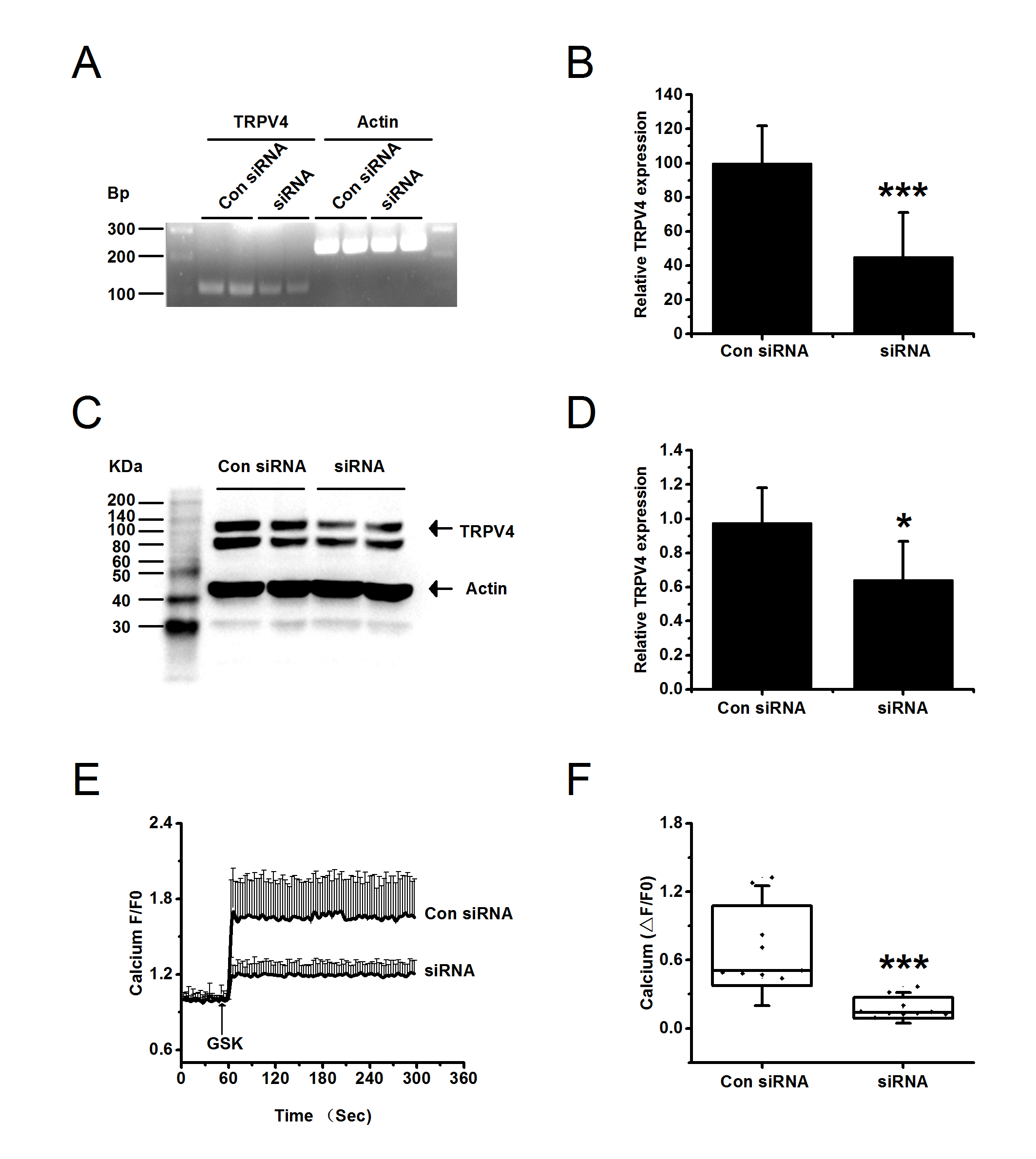 Supplemental Figure 1 Specific small interfering RNA (siRNA) modulates TRPV4 channel function in H9C2 cells. Relative TRPV4 mRNA and protein levels were detected by RT-PCR (A), qRT-PCR (B), and Western blot (C and D). Graph (E) and a quantitative analysis (F) show that the relative changes in intracellular Ca2+ influx induced by 300 nM GSK in H9C2 cells transfected with TRPV4-siRNA. Arrows indicate when GSK was applied. Values are presented as mean ± SD, n = 6 to 7 for all groups. *p < 0.05, ***p < 0.001 vs. Con siRNA.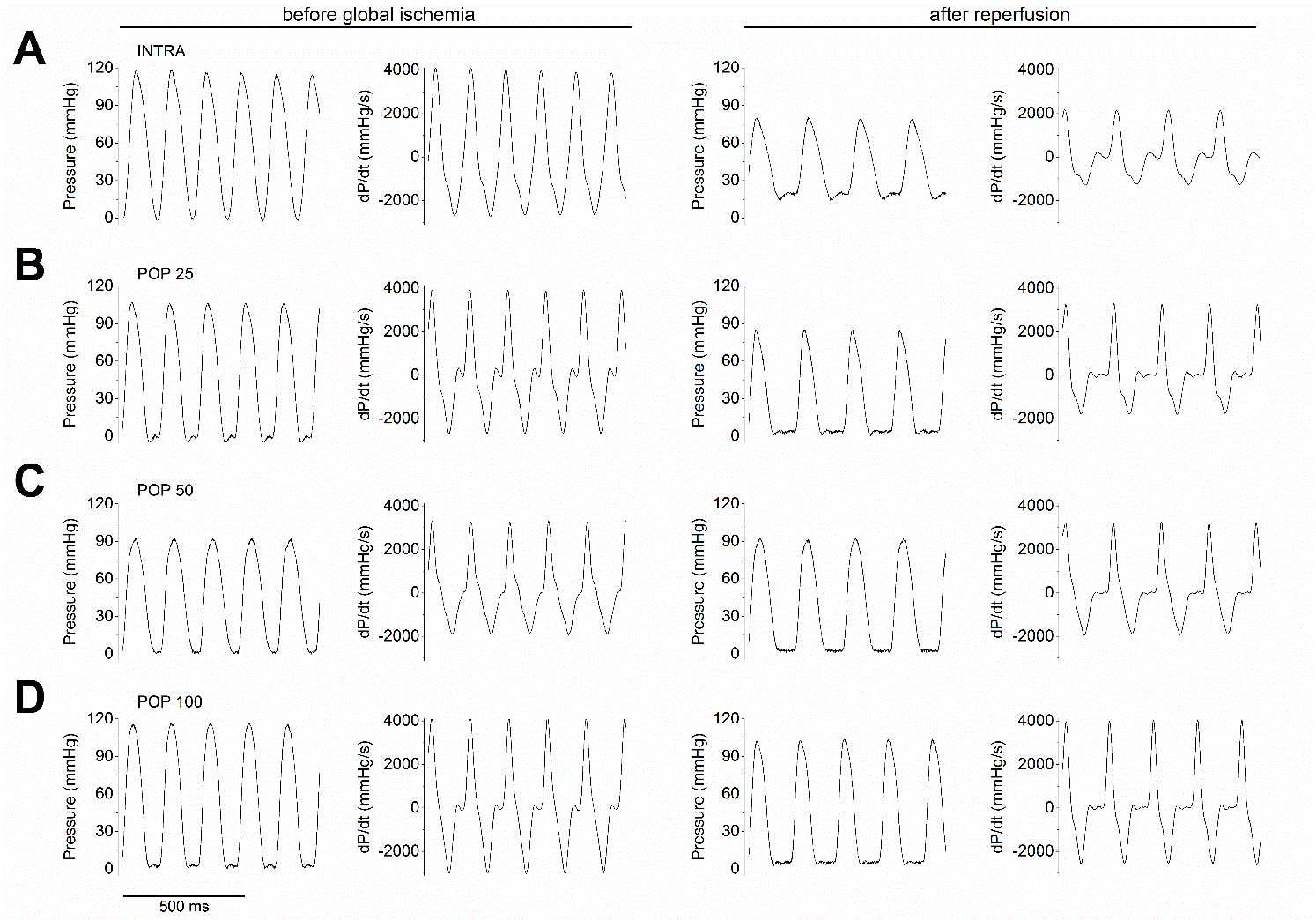 Supplemental Figure 2  The representative traces of left ventricular pressure (left) and rate of pressure change (dP/dt, right) in hearts perfused Intra (A), POP 25 (B), POP 50 (C),  and POP 100 (D)  during ischemia, and following reperfusion. 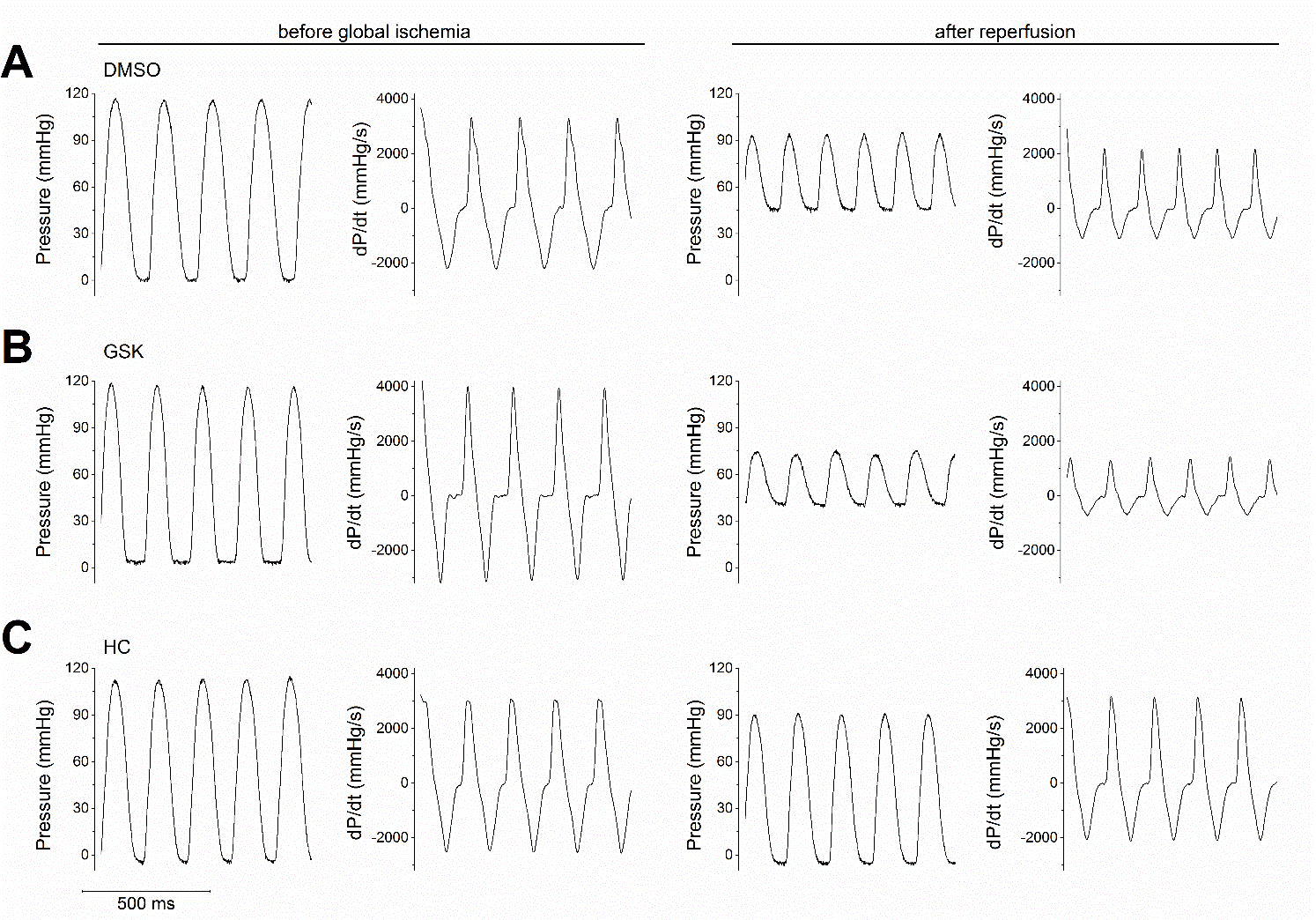 Supplemental Figure 3  The representative traces of left ventricular pressure (left) and rate of pressure change (dP/dt, right) in hearts perfused DMSO (A), GSK (B), and HC (C) during ischemia, and following reperfusion. 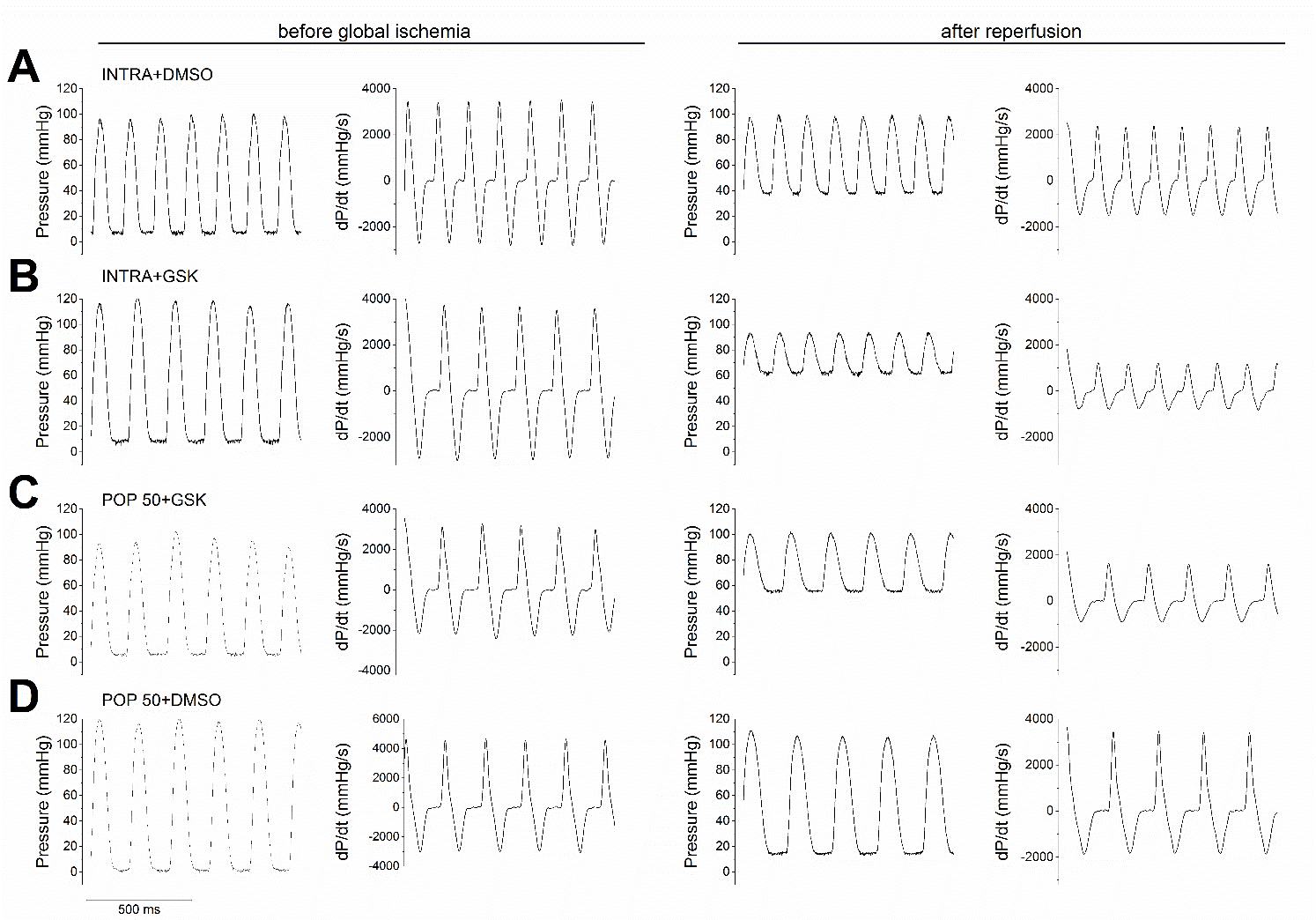 Supplemental Figure 4  The representative traces of left ventricular pressure (left) and rate of pressure change (dP/dt, right) in hearts perfused INTRA+DMSO (A), INTRA+GSK (B), POP 50+GSK (C), and POP 50+DMSO (D) during ischemia, and following reperfusion. 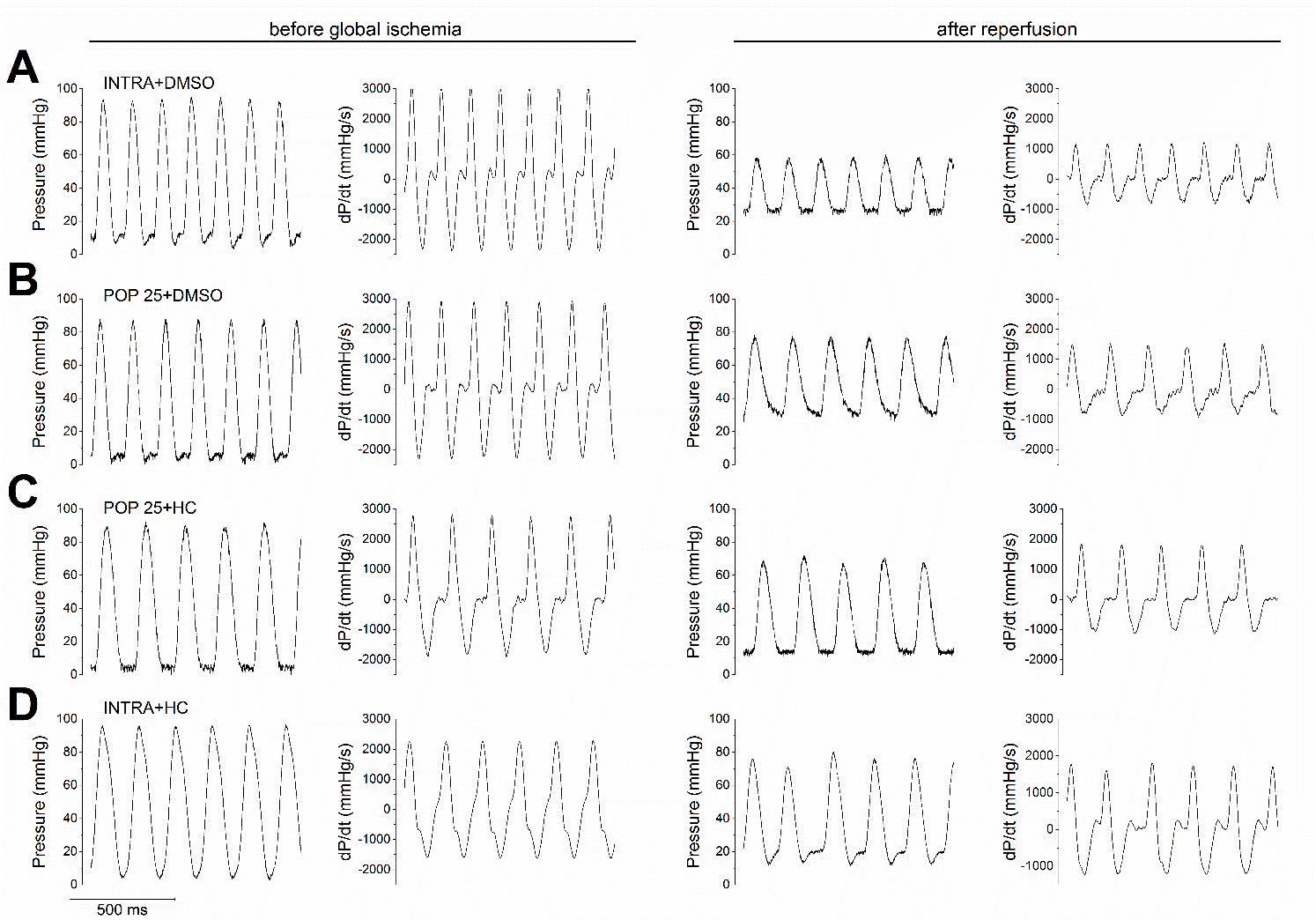 Supplemental Figure 5  The representative traces of left ventricular pressure (left) and rate of pressure change (dP/dt, right) in hearts perfused INTRA+DMSO (A), POP 25+DMSO (B), POP 25+HC (C), and INTRA+HC (D) during ischemia, and following reperfusion. Supplemental Table 1： HR, LVDP, +dp/dt max, -dp/dt max, RPP after 15 min of equilibrationValues are presented as mean ± SD, n = 6 for all groups. H R: heart rate; LVDP: left ventricular developed pressure; +dp/dt max: maximum rate of rise of the left ventricular contraction velocity; -dp/dt max: maximum rate of rise of the left ventricular relaxation velocity; RPP: rate pressure product (RPP = LVDP*HR).Supplemental Table 2：  HR, LVDP, +dp/dt max, -dp/dt max, RPP before ischemiaValues are presented as mean ± SD, n = 6 for all groups. HR: heart rate; LVDP: left ventricular developed pressure; +dp/dt max: maximum rate of rise of the left ventricular contraction velocity; -dp/dt max: maximum rate of rise of the left ventricular relaxation velocity; RPP: rate pressure product (RPP = LVDP*HR). HRLVDP+dp/dt max-dp/dt maxRPP(beats/min)(mmHg)(mmHg/s)  (mmHg/s)(mmHg*beats*min-1)INTRA                                389 ± 3194.9 ± 13.04280.3 ± 438.2-3438.1 ± 318.236899.2 ± 5712.9POP 25                          393 ± 5498.1 ± 16.94856.5 ± 670.9-3754.1 ± 600.438696.0 ± 8634.0POP 50                           388 ± 1192.5 ± 14.94819.2 ± 598.9-3606.7 ± 307.735789.1 ± 5167.4POP 100                         397 ± 43101.9 ± 11.85189.3 ± 595.7-3925.3 ± 470.340328.3 ± 5187.0DMSO  354 ± 1398.9 ± 10.54494.4 ± 286.1-3470.7 ± 140.434885.9 ± 3004.8GSK                            355 ± 1899.7 ± 16.94359.7 ± 545.5-3644.3 ± 384.135141.3 ± 4542.3WT+HC                            375 ± 2889.6 ± 11.84263.2 ± 463.2-3421.9 ± 265.833387.7 ± 2986.4INTRA+DMSO356 ± 2089.2 ± 13.55460.7 ± 851.4-4177.0 ± 533.931725.8 ± 5023.5INTRA+GSK363 ± 34106.3 ± 24.75838.9 ± 739.0-4423.9 ± 373.038271.7 ± 7591.0POP 50+GSK358 ± 6194.4 ± 13.14981.6 ± 589.4-3805.2 ± 415.933746.0 ± 6898.0POP 50+DMSO375 ± 6286.5 ± 13.54935.6 ± 618.9-3677.2 ± 520.132263.8 ± 6473.6POP 50+HC357 ± 2687.8 ± 7.54698.7 ± 410.4-3561.1 ± 501.131372.5 ± 3630.4POP 25 + DMSO336 ± 6280.9 ± 9.15741.0 ± 1008.2-4894.6 ± 992.129104.6 ± 4275.8POP 25 + HC349 ± 5285.7 ± 5.65658.1 ± 751.8-5070.1 ± 608.930057.4 ± 5513.7INTRA + HC429 ± 5587.8 ± 7.55979.7 ± 304.9-5470.1 ± 394.335450.2 ± 4665.2HRLVDP+dp/dt max-dp/dt maxRPP(beats/min)                         (mmHg)(mmHg/s)  (mmHg/s)(mmHg*beats*min-1)INTRA                              370 ± 4395.2 ± 19.64238.9±638.1-3423.5 ± 446.835510.4 ± 9523.6POP 25                        350 ± 68106.7 ± 11.05038.4 ± 531.0-3762.9 ± 312.837153.3 ± 7514.3POP 50                         346 ± 2098.1 ± 11.05001.3 ± 589.1-3677.9 ± 130.133740.8 ± 2991.1POP 100                       297 ± 42110.9 ± 12.55179.5 ± 344.2-3900.5 ± 290.032899.2 ± 3999.5DMSO  349 ± 1494.4 ± 7.14492.0 ± 510.7-3390.7 ± 321.432980.3 ± 4676.3GSK                            367 ± 51101.9 ± 11.04858.7 ± 647.9-3806.1 ± 292.737158.9 ± 5267.4HC                            346 ± 2490.7 ± 10.54259.2 ± 251.6-3414.1 ± 333.931193.9 ± 3589.2INTRA+DMSO374 ± 3690.6 ± 13.75994.2 ± 854.0-4392.4 ± 578.733930.8 ± 6074.4INTRA+GSK382 ± 6194.4 ± 16.85700.2 ± 864.1-4320.2 ± 552.635918.0 ± 6960.1POP 50+GSK332 ± 4591.0 ± 16.45013.7 ± 647.2-3630.7 ± 390.330290.7 ± 6613.3WT+POP 50+DMSO346 ± 5483.0 ± 15.54904.1 ± 519.9-3559.7 ± 501.728495.1 ± 5443.6POP 50+HC311 ± 1588.0 ± 14.94726.8 ± 640.4-3561.1 ± 501.127246.3 ± 7873.8POP 25 + DMSO331 ± 4885.0 ± 9.95993.6 ± 664.3-4633.8 ± 502.027426.8 ± 3396.1POP 25 + HC318 ± 5684.0 ± 7.05864.0 ± 620.3-5427.6 ± 491.427830.8 ± 4216.2INTRA + HC425 ± 4779.3 ± 10.45788.1 ± 695.3-5331.6 ± 779.733413.5 ± 3826.1